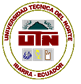 UNIDAD ACADÉMICA: Facultad de Ingeniería en Ciencias AplicadasSEGUIMIENTO DE PRÁCTICAS PRE-PROFESIONALESDATOS DE LA EMPRESA:DATOS DE LA EMPRESA:DATOS DE LA EMPRESA:	RAZÓN SOCIAL: 	RAZÓN SOCIAL: 	RAZÓN SOCIAL: 	DIRECCIÓN: 	DIRECCIÓN: CIUDAD: 	TELÉFONO: DATOS DEL PRACTICANTE:	NOMBRE: C.I	CARRERA: INFORMACIÓN DE ACTIVIDADES DEL PRACTICANTE:INFORMACIÓN DE ACTIVIDADES DEL PRACTICANTE:	AREA ASIGNADA: 	AREA ASIGNADA: 	ACTIVIDADES PRINCIPALES DESARROLLADAS:	ACTIVIDADES PRINCIPALES DESARROLLADAS:FECHA DE VISITA TUTOR:FECHA DE VISITA TUTOR:NOMBRE:(F) TUTORNOMBRE:(F) ESTUDIANTE